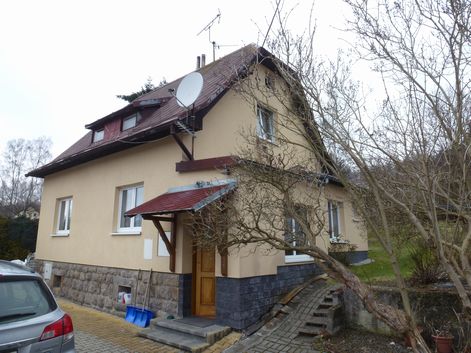  Za přítomnosti: vlastníků nemovitostiV Nejdku, dne 14.3.2016	Znalecký posudek o ceně nemovitosti - st.p.č. 1156 s rodinným domem č.p. 1050 a s p.p.č. 1445/10 a 1445/11 k.ú. Nejdek- výpis z katastru nemovitostí z LV č. 1060 k.ú. Nejdek ze dne 3.9.2015- kopie katastrální mapy - informace a údaje sdělené zástupcem objednatele- informace a údaje sdělené vlastníky nemovitosti- skutečnosti a výměry zjištěné na místěDopravní dostupnost (do 10 minut pěšky): 	 MHD	železnice	autobusDopravní dostupnost (do 10 minut autem): 	 dálnice/silnice I. tř		silnice II.,III.tř  Poloha v obci:	okrajová část - zástavba RDOceňována je st.p.č. 1156 s rodinným domem č.p. 1050 a s p.p.č. 1445/10 a 1445/11 k.ú. Nejdek, nemovitost je situována v ulici B.Němcové v okrajové části města Nejdek, okolní zástavbu tvoří rodinné domy.  Na pozemcích se nachází venkovní úpravy (oplocení, zpevněné plochy, trvalé porosty, přípojky sítí) na p.p.č. 1445/10 se nachází přístavba rodinného domu nezapsaná v KN a nezakreslená v katastrální mapě. P.p.č. 1445/11 netvoří se stavebním pozemkem a stavbou jednotný funkční celek, od stavebního pozemku se stavbou RD je oddělena komunikací ve vlastnictví města Nejdek. Rodinný dům je napojen na veřejný rozvod elektřiny, vody, na veřejnou kanalizaci a na plynovod, přístup je ze zpevněné komunikace. Obsah ocenění prováděného podle cenového předpisu1. Ocenění staveb1.1	Rodinný dům č.p. 10502. Ocenění pozemků2.1	St.p.č. 1156 k.ú. Nejdek2.2	P.p.č. 1445/10 k.ú. Nejdek2.3	P.p.č. 1445/11 k.ú. Nejdek3. Ocenění trvalých porostů3.1	Trvalé porostyObsah tržního ocenění majetku1. Porovnávací ocenění1.1	Index trhu s nemovitými věcmiIndex polohyTyp staveb na pozemku pro stanovení indexu polohy: Rezidenční stavby v ostatních obcích nad 2000 obyvatelKoeficient pp = IT * IP = 1,038Základní cena stavebních pozemků pro k.ú. Nejdek:Základní zjištěná cena stavebního pozemku obce okresu ZCv = 2 450,00 Kč/m2Koeficienty obceZákladní zjištěná cena stavebního pozemku:	ZC = ZCv * O1 * O2 * O3 * O4 * O5 * O6 = 1 788,00 Kč/m2Ocenění prováděné podle cenového předpisuOcenění je provedeno podle zákona č. 151/1997 Sb., o oceňování majetku ve znění zákonů č. 121/2000 Sb., č. 237/2004 Sb., č. 257/2004 Sb., č. 296/2007 Sb., č. 188/2011 Sb., č. 350/2012 Sb., č. 340/2013 Sb., č. 303/2013 Sb., č. 344/2013 Sb. a č. 228/2014 Sb. a vyhlášky MF ČR č. 441/2013 Sb. ve znění vyhlášky č. 199/2014 Sb., č. 345/2015 Sb. a č. 53/2016 Sb., kterou se provádějí některá ustanovení zákona č. 151/1997 Sb.1. Ocenění staveb1.1 Rodinný dům č.p. 1050Zděný samostatně stojící rodinný dům obsahující částečné 1. podzemní podlaží, 1. NP, podkroví a půdní prostor. V 1. PP je chodba se schodištěm, kotelna a 2x sklepní místnost. V 1. NP je zádveří, chodba se schodištěm, koupelna, WC, kuchyň, 2x pokoj, pracovna, 2x sklad a garáž. V podkroví je chodba a 2x pokoj, nad podkrovím je půdní prostor.Základy jsou bez izolace, přístavba s izolací, obvodové zdivo zděné v tl. 30 a 45 cm, stropy s rovnými podhledy, sedlová střecha s krytinou z eternitových šablon, přístavba s pultovou střechou s krytinou z pozinkovaného plechu, klempířské konstrukce z pozinkovaného plechu, fasádní zateplovací plášť, vnitřní omítky v podzemí hrubé, garáž bez omítek, ostatní štukové, vnitřní obklady v běžné, podlahy betonové, dřevěné,  z dlažeb, PVC a plovoucí, dveře hladké a prosklené, okna plastová, ústřední vytápění s plynovým kotlem, rozvody studené a teplé vody, vnitřní kanalizace od všech zařizovacích předmětů, hygienické vybavení standardní, v kuchyni linka se sklokeramickou varnou deskou a el. troubou.Rodinný dům byl postaven dle podkladů vlastníka v roce 1935, v roce 1985 byla provedena přístavba, výměna elektroinstalace, vybavení kuchyně, ústřední vytápění, v roce 1990 výměna střešní krytiny a klempířských konstrukcí, v roce 2003 výměna rozvodů vody, kanalizace, rekonstrukce koupelny a WC, fasádní zateplovací plášť a výměna oken, v roce 2011 výměna kotle ÚT. Rodinný dům  je průměrně udržovaný, 1. PP je částečně vlhké, omítky a podlahy v 1. PP částečně narušené. Vzhledem ke zjištěnému stavebnětechnickému stavu a ke stáří konstrukcí a vybavení je předpoklad provedení drobných oprav.Zatřídění pro potřeby oceněníZastavěné plochy a výšky podlažíObestavěný prostorPodlažnost:Podlažnost:	ZP / ZP1 = 1,70Výpočet indexu cenového porovnáníIndex vybaveníKoeficient pro stáří 81 let:s = 1 - 0,005 * 81 = 0,595Koeficient stáří s nemůže být nižší než 0,6.Index trhu s nemovitými věcmi IT = 0,970Index polohy pozemku IP = 1,070OceněníZákladní cena upravená ZCU = ZC * IV = 1 770,- Kč/m3 * 0,546 = 966,42 Kč/m3CSP = OP * ZCU * IT * IP = 686,03 m3 * 966,42 Kč/m3 * 0,970 * 1,070= 688 120,55 Kčslovy: Šestsetosmdesátosmtisícjednostodvacet Kč2. Ocenění pozemků2.1 St.p.č. 1156 k.ú. NejdekOceňovaný pozemek je v KN veden jako zastavěná plocha, ocenění je provedeno dle § 4 odst. 1 vyhlášky. OceněníVýpočet indexu cenového porovnáníIndex omezujících vlivů pozemkuIndex trhu s nemovitostmi IT = 0,970Index polohy pozemku IP = 1,070Celkový index I = IT * IO * IP = 0,970 * 0,850 * 1,070 = 0,882Stavební pozemek zastavěné plochy a nádvoří oceněný dle § 4 odst. 1 a pozemky od této ceny odvozenéPřehled použitých jednotkových cen stavebních pozemků2.2 P.p.č. 1445/10 k.ú. NejdekOceňovaný pozemek je v KN veden jako zahrada, je v jednotném funkčním celku se stavebním pozemkem a stavbou, ocenění je provedeno dle § 4 odst. 1 vyhlášky. OceněníVýpočet indexu cenového porovnáníIndex omezujících vlivů pozemkuIndex trhu s nemovitostmi IT = 0,970Index polohy pozemku IP = 1,070Celkový index I = IT * IO * IP = 0,970 * 0,850 * 1,070 = 0,882Stavební pozemek zastavěné plochy a nádvoří oceněný dle § 4 odst. 1 a pozemky od této ceny odvozenéPřehled použitých jednotkových cen stavebních pozemků2.3 P.p.č. 1445/11 k.ú. NejdekOceňovaný pozemek je v KN veden jako zahrada, není v jednotném funkčním celku se stavebním pozemkem a stavbou, dle schváleného územního plánu je určen k zastavění, ocenění je provedeno dle § 9 odst. 4 vyhlášky. OceněníVýpočet indexu cenového porovnáníIndex omezujících vlivů pozemkuIndex trhu s nemovitostmi IT = 0,970Index polohy pozemku IP = 1,070Celkový index I = IT * IO * IP = 0,970 * 0,850 * 1,070 = 0,882Stavební pozemek zastavěné plochy a nádvoří oceněný dle § 4 odst. 1 a pozemky od této ceny odvozenéPřehled použitých jednotkových cen stavebních pozemků3. Ocenění trvalých porostů3.1 Trvalé porostySmíšené trvalé porosty ovocných dřevin, ostatní vinné révy a okrasných rostlin oceněné zjednodušeným způsobem: § 47Ocenění majetku obecnou metodikou1. Porovnávací ocenění1.1 Užitná plocha:	149,94 m2Obestavěný prostor:	686,03 m3Zastavěná plocha:	149,68 m2Plocha pozemku:	1 202,00 m2Popis oceňované nemovité věciObdobné nemovitosti jsou v lokalitě nabízeny a obchodovány v cenách 1.700.000,- až 3.800.000,- Kč dle velikosti staveb a pozemků, stavebnětechnického stavu staveb a příslušenství, stáří staveb, možnosti napojení na inženýrské sítě, přístupům a poloze v obci. Na základě porovnání s obdobnými zobchodovanými a nabízenými nemovitostmi v lokalitě odhaduji obvyklou cenu oceňované nemovitosti na 2.100.000,- Kč.Rodinný dům je částečně podsklepen, dále obsahuje 1.NP, podkroví a půdní prostor. V 1. PP je chodba a 1x sklepní místnost. V 1. NP je zádveří, WC, chodba se schodištěm, pokoj s kuchyňským koutem, zádveří do dvora a komora. V 2. NP je koupelna s WC, chodba a 3x pokoj.Základy rodinného domu jsou provedeny bez izolací proti zemní vlhkosti, svislé konstrukce jsou zděné v tl. 45 a 30 cm, stropy v 1. PP klenuté do ocelových nosníků, ostatní s rovnými podhledy, střecha sedlová, krytina z živičných šindelů, klempířské konstrukce z hliníkového a pozinkovaného plechu, vnitřní omítky štukové, schodiště kamenné, fasádní zateplovací plášť , vnitřní obklady standardní, dveře dýhované s obložkami, okna plastová, podlahy z dlažeb, koberců, PVC a plovoucí, elektroinstalace světelná a motorová, vytápění ústřední s plynovým kotlem, rozvod studené a teplé vody, plynový bojler, vnitřní kanalizace od všech zařizovacích předmětů, v kuchyni linka, sklokeramická deska, el. trouba, digestoř, hygienické vybavení standardní (WC s umyvadlem v 1. NP, v podkroví vana, dvojumyvadlo, sprchový kout, WC), v 1. NP je krb s krbovou vložkou s teplovzdušným rozvodem. Původní rodinný dům byl postaven v roce 1926, v letech 2002 - 2009 byla provedena celková rekonstrukce RD. Ke dni ocenění je RD udržovaný, zdivo 1. PP je částečně vlhké, není dokončena fasáda zadní stěny RD .Na pozemku je garáž, přístřešek pro auto,oplocení. Rodinný dům není podsklepen, obsahuje dvouúrovňové 1. nadzemní podlaží a půdní prostor. V 1. NP je zádveří, pokoj s kuchyňským koutem, technická místnost, chodba, koupelna s WC a 3x pokoj. Nad 1. NP je půdní prostor přístupný po skládacím schodišti.Rodinný dům byl kolaudován v 04/2005, je udržovaný, bez zjevných závad.Rodinný dům s příslušenstvím (garáž, oplocení, plotová vrátka, přípojky sítí, zpevněné plochy, dřevěná kolna s přístřeškem bez základů, studna a trvalé porosty) je situován v obci Nejdek v ulici Nad Tratí na okraji stávající souvislé zástavby rodinných domů v rozptýlené zástavbě RD v klidné lokalitě pro bydlení ve vzdálenosti cca 1 km od centra města Nejdek. Rodinný dům je napojen na veřejný rozvod elektřiny, vody, plynu a na kanalizaci, přístup je po zpevněné komunikaci Prodej pěkného rodinného domu s garáží v klidné a vyhledávané lokalitě. Samostatně stojící rodinný dům s garáží v centru města Nejdek, 15 km od Karlových Varů. Nabízím k prodeji dvougenerační rodinný dům o dispozici 3+1, 3+1 a velké podkrovní místnosti, který se nachází v městě Nejdek, okr. Karlovy Vary. V přízemí se nalézá bytová jednotka o dispozici 3+1, koupelna a toaleta, plastová okna, garáž, chodba a poschodí, kterým se dostaneme do sklepa a také do prvního nadzemního podlaží, ve které se nachází bytová jednotka o dispozici 3+1 s vlastním sociálním zařízením a vstupem na půdu. Nová střešní krytina Eureka. Celý dům je podsklepen, ve sklepě jsou umístěny kotle na tuhá paliva a plyn zajišťující vytápění celého objektu a teplou vodu, voda pochází z vodovodního řadu, objekt je napojen na obecní kanalizaci.Rekapitulace ocenění prováděného podle cenového předpisu:1. Ocenění staveb2. Ocenění pozemků3. Ocenění trvalých porostůRekapitulace tržního ocenění majetku1. Porovnávací oceněníObdobné nemovitosti jsou v lokalitě nabízeny a obchodovány v cenách 1.700.000,- až 3.800.000,- Kč dle velikosti staveb a pozemků, stavebnětechnického stavu staveb a příslušenství, stáří staveb, možnosti napojení na inženýrské sítě, přístupům a poloze v obci. Na základě porovnání s obdobnými zobchodovanými a nabízenými nemovitostmi v lokalitě odhaduji obvyklou cenu oceňované nemovitosti  na 2 100 000 Kčslovy: Dvamilionyjednostotisíc KčV Nejdku 14.3.2016	Miroslav Hejzlar	Komenského 1266	362 21 NejdekZnalecký posudek byl zapsán pod poř. č. 6045/22/16 znaleckého deníku.Znalečné a náhradu nákladů účtuji dokladem č. 22/16.ZNALECKÝ POSUDEK O CENĚ OBVYKLÉčíslo 6045/22/16ZNALECKÝ POSUDEK O CENĚ OBVYKLÉčíslo 6045/22/16ZNALECKÝ POSUDEK O CENĚ OBVYKLÉčíslo 6045/22/16ZNALECKÝ POSUDEK O CENĚ OBVYKLÉčíslo 6045/22/16ZNALECKÝ POSUDEK O CENĚ OBVYKLÉčíslo 6045/22/16NEMOVITÁ VĚC:St.p.č. 1156 s rodinným domem č.p. 1050 a s p.p.č. 1445/10 a 1445/11 k.ú. Nejdek, v obci Nejdek, okres Karlovy Vary St.p.č. 1156 s rodinným domem č.p. 1050 a s p.p.č. 1445/10 a 1445/11 k.ú. Nejdek, v obci Nejdek, okres Karlovy Vary St.p.č. 1156 s rodinným domem č.p. 1050 a s p.p.č. 1445/10 a 1445/11 k.ú. Nejdek, v obci Nejdek, okres Karlovy Vary St.p.č. 1156 s rodinným domem č.p. 1050 a s p.p.č. 1445/10 a 1445/11 k.ú. Nejdek, v obci Nejdek, okres Karlovy Vary Katastrální údaje :Kraj Karlovarský, okres Karlovy Vary, obec Nejdek, k.ú. NejdekKraj Karlovarský, okres Karlovy Vary, obec Nejdek, k.ú. NejdekKraj Karlovarský, okres Karlovy Vary, obec Nejdek, k.ú. NejdekKraj Karlovarský, okres Karlovy Vary, obec Nejdek, k.ú. NejdekAdresa nemovité věci:B.Němcové 1050, 362 21 NejdekB.Němcové 1050, 362 21 NejdekB.Němcové 1050, 362 21 NejdekB.Němcové 1050, 362 21 NejdekVlastník stavby:SJM Dvořák Jaroslav a Dvořáková Miloslava, B. Němcové 1050, 362 21 Nejdek, vlastnictví: výhradníSJM Dvořák Jaroslav a Dvořáková Miloslava, B. Němcové 1050, 362 21 Nejdek, vlastnictví: výhradníSJM Dvořák Jaroslav a Dvořáková Miloslava, B. Němcové 1050, 362 21 Nejdek, vlastnictví: výhradníSJM Dvořák Jaroslav a Dvořáková Miloslava, B. Němcové 1050, 362 21 Nejdek, vlastnictví: výhradníVlastník pozemku:SJM Dvořák Jaroslav a Dvořáková Miloslava, B. Němcové 1050, 362 21 Nejdek, vlastnictví: výhradníSJM Dvořák Jaroslav a Dvořáková Miloslava, B. Němcové 1050, 362 21 Nejdek, vlastnictví: výhradníSJM Dvořák Jaroslav a Dvořáková Miloslava, B. Němcové 1050, 362 21 Nejdek, vlastnictví: výhradníSJM Dvořák Jaroslav a Dvořáková Miloslava, B. Němcové 1050, 362 21 Nejdek, vlastnictví: výhradníOBJEDNAVATEL:OBJEDNAVATEL:INSOL.UTION v.o.s.INSOL.UTION v.o.s.INSOL.UTION v.o.s.Adresa objednavatele:Adresa objednavatele:Svobodova 138/5, 128 00 Praha 2Svobodova 138/5, 128 00 Praha 2Svobodova 138/5, 128 00 Praha 2ZHOTOVITEL :ZHOTOVITEL :Miroslav HejzlarMiroslav HejzlarMiroslav HejzlarAdresa zhotovitele:Adresa zhotovitele:Komenského 1266, 362 21 NejdekKomenského 1266, 362 21 NejdekKomenského 1266, 362 21 Nejdektelefon: 602814246e-mail: hejzlar.nem@volny.czÚČEL OCENĚNÍ:ÚČEL OCENĚNÍ:Insolvenční řízení (ocenění stávajícího stavu)Insolvenční řízení (ocenění stávajícího stavu)Insolvenční řízení (ocenění stávajícího stavu)OBVYKLÁ CENA2 100 000 KčDatum místního šetření:1.3.2016 Stav ke dni :1.3.2016Počet stran: 27 stran Počet příloh:13Počet vyhotovení: 2NÁLEZZnalecký úkolPřehled podkladůSOUČASNÝ STAVSOUČASNÝ STAVBUDOUCÍ STAVBUDOUCÍ STAVOkolí: bytová zóna	 průmyslová zónaOkolí : bytová zóna	 průmyslová zóna ostatní	 nákupní zóna ostatní	 nákupní zónaPřípojky: /  voda	 /  kanalizace	 /  plynPřípojky: /  voda	 /  kanalizace	 /  plynveř. / vl. /  elektro	 telefonveř / vl. /  elektro	 telefonPřístup k pozemkuPřístup k pozemku zpevněná komunikace nezpevněná komunikacePřístup přes pozemky:Přístup přes pozemky:p.p.č. 1445/16p.p.č. 1445/16Město NejdekCelkový popisRIZIKARIZIKARIZIKARizika spojená s právním stavem nemovité věci: Rizika spojená s právním stavem nemovité věci: Rizika spojená s právním stavem nemovité věci:  Nemovitá věc je řádně zapsána v katastru nemovitostí Nemovitá věc není řádně zapsána v katastru nemovitostí Nemovitá věc není řádně zapsána v katastru nemovitostí Nemovitá věc není řádně zapsána v katastru nemovitostí Stav stavby umožňuje podpis zástavní smlouvy (vznikla věc) Stav stavby neumožňuje podpis zástavní smlouvy Stav stavby neumožňuje podpis zástavní smlouvy Stav stavby neumožňuje podpis zástavní smlouvy Skutečné užívání stavby není v rozporu s její kolaudací Skutečné užívání stavby je v rozporu s její kolaudací Skutečné užívání stavby je v rozporu s její kolaudací Skutečné užívání stavby je v rozporu s její kolaudací Přístup k nemovité věci přímo z veřejné komunikace je zajištěn Není zajištěn přístup k nemovité věci přímo z veřejné komunikace Není zajištěn přístup k nemovité věci přímo z veřejné komunikace Není zajištěn přístup k nemovité věci přímo z veřejné komunikaceKomentář: Na části st.p.č. 1156 k.ú. Nejdek a na části p.p.č. 1445/10 k.ú. Nejdek je provedena přístavba rodinného domu nezapsaná v KN, nezakreslená v katastrální mapě. Dle sdělení pracovníků příslušného stavebního úřadu nebylo pro realizaci této přístavby vydáno žádné povolení.Komentář: Na části st.p.č. 1156 k.ú. Nejdek a na části p.p.č. 1445/10 k.ú. Nejdek je provedena přístavba rodinného domu nezapsaná v KN, nezakreslená v katastrální mapě. Dle sdělení pracovníků příslušného stavebního úřadu nebylo pro realizaci této přístavby vydáno žádné povolení.Rizika spojená s umístěním nemovité věci: nejsouRizika spojená s umístěním nemovité věci: nejsou Nemovitá věc není situována v záplavovém území Nemovitá věc situována v záplavovém území Nemovitá věc situována v záplavovém území Nemovitá věc situována v záplavovém územíVěcná břemena a obdobná zatížení: Věcná břemena a obdobná zatížení:  Zástavní právo ExekuceKomentář: Dle údajů z výpisu z KN z LV č. 1060 ze dne 3.9.2015 se k oceňované nemovitosti vztahují zástavní práva soudcovská, exekutorská, zástavní právo pro Českou spořitelnu,a.s., nařízení exekucí, exekuční příkazy k prodeji nemovitosti.Komentář: Dle údajů z výpisu z KN z LV č. 1060 ze dne 3.9.2015 se k oceňované nemovitosti vztahují zástavní práva soudcovská, exekutorská, zástavní právo pro Českou spořitelnu,a.s., nařízení exekucí, exekuční příkazy k prodeji nemovitosti.Ostatní rizika: nejsouOstatní rizika: nejsouOBSAHOCENĚNÍNázev znakuNázev znakuNázev znakuNázev znakuč.Pi1. Situace na dílčím trhu s nemovitými věcmi - Poptávka nižší než nabídka1. Situace na dílčím trhu s nemovitými věcmi - Poptávka nižší než nabídka1. Situace na dílčím trhu s nemovitými věcmi - Poptávka nižší než nabídka1. Situace na dílčím trhu s nemovitými věcmi - Poptávka nižší než nabídkaI	-0,032. Vlastnické vztahy - Nezastavěný pozemek nebo pozemek, jehož součástí je stavba (stejný vlastník) nebo jednotka nebo jednotka se spoluvl. podílem na pozemku2. Vlastnické vztahy - Nezastavěný pozemek nebo pozemek, jehož součástí je stavba (stejný vlastník) nebo jednotka nebo jednotka se spoluvl. podílem na pozemku2. Vlastnické vztahy - Nezastavěný pozemek nebo pozemek, jehož součástí je stavba (stejný vlastník) nebo jednotka nebo jednotka se spoluvl. podílem na pozemku2. Vlastnické vztahy - Nezastavěný pozemek nebo pozemek, jehož součástí je stavba (stejný vlastník) nebo jednotka nebo jednotka se spoluvl. podílem na pozemkuV	0,003. Změny v okolí s vlivem na prodejnost - Bez vlivu nebo stabilizovaná území3. Změny v okolí s vlivem na prodejnost - Bez vlivu nebo stabilizovaná území3. Změny v okolí s vlivem na prodejnost - Bez vlivu nebo stabilizovaná území3. Změny v okolí s vlivem na prodejnost - Bez vlivu nebo stabilizovaná územíII	0,004. Vliv právních vztahů na prodejnost - Bez vlivu4. Vliv právních vztahů na prodejnost - Bez vlivu4. Vliv právních vztahů na prodejnost - Bez vlivu4. Vliv právních vztahů na prodejnost - Bez vlivuII	0,005. Ostatní neuvedené - Bez dalších vlivů5. Ostatní neuvedené - Bez dalších vlivů5. Ostatní neuvedené - Bez dalších vlivů5. Ostatní neuvedené - Bez dalších vlivůII	0,006. Povodňové riziko - Zóna se zanedbatelným nebezpečím výskytu záplav6. Povodňové riziko - Zóna se zanedbatelným nebezpečím výskytu záplav6. Povodňové riziko - Zóna se zanedbatelným nebezpečím výskytu záplav6. Povodňové riziko - Zóna se zanedbatelným nebezpečím výskytu záplavIV	1,005Index trhuIT = P6 * (1 +Pi) = 0,970Pi) = 0,970Pi) = 0,970i = 1i = 1i = 1i = 1Název znakuč.Pi1. Druh a účel užití stavby - Druh hlavní stavby v jednotném funkčním celkuI	1,002. Převažující zástavba v okolí pozemku a životní prostředí - Rezidenční zástavbaI	0,043. Poloha pozemku v obci - Okrajové části obceIII	-0,054. Možnost napojení pozemku na inženýrské sítě, které má obec - Pozemek lze napojit na všechny sítě v obci nebo obec bez sítíI	0,005. Občanská vybavenost v okolí pozemku - V okolí nemovité věci není dostupná žádná občanská vybavenost v obciIII	-0,026. Dopravní dostupnost k pozemku - Příjezd po zpevněné komunikaci, s možností parkování na pozemkuVII	0,017. Osobní hromadná doprava - Zastávka ve vzdálenosti od 1001 mI	-0,078. Poloha pozemku z hlediska komerční využitelnosti - Bez možnosti komerčního využitíII	0,009. Obyvatelstvo - Bezproblémové okolíII	0,0010. Nezaměstnanost - Nižší než je průměr v krajiIII	0,0111. Vlivy ostatní neuvedené - Vlivy zvyšující cenu - Nemovitost je situována ve vyhledávané lokalitě města Nejdek.III	0,1511Index polohyIP = P1 * (1 +Pi) = 1,070i = 2i = 2Název koeficientuč.PiO1. Velikost obce - Nad 5000 obyvatelI	0,85O2. Hospodářsko-správní význam obce - Obce s počtem obyvatel nad 5000 a všechny obce v okresech Praha-východ, Praha-západIII	0,85O3. Poloha obce - Obec vzdálená od hranice zastavěného území vyjmenovaného města nebo oblasti v tab. č. 1 (mimo Prahu a Brna) v nejkratším vymezeném úseku silnice do 10 km včetněIV	1,01O4. Technická infrastruktura v obci - V obci je elektřina, vodovod, kanalizace a plynI	1,00O5. Dopravní obslužnost obce - Městská hromadná doprava popřípadě příměstská dopravaI	1,00O6. Občanská vybavenost v obci - Komplexní vybavenost (obchod, služby, zdravotnická zařízení, škola, pošta, bankovní (peněžní) služby, sportovní a kulturní zařízení aj.)I	1,00Typ objektu:Rodinný dům § 35 porovnávací metodaPoloha objektu:Karlovarský kraj, obec 2 001 – 10 000 obyvatelStáří stavby:81 letZákladní cena ZC (příloha č. 24): 1 770,- Kč/m3NázevPlocha[m2]1. PP:(8,80+7,30+11,50+11,30)*1,20=	46,68 m21. NP:8,10*7,20+1,70*3,60+3,60*1,48+4,37*8,10+3,20*7,80+4,10*4,77=	149,68 m2podkroví:8,10*7,20=	58,32 m2Název podlažíZastavěná plochaKonstrukční výška1. PP:46,68 m22,30 m1. NP:149,68 m22,90 mpodkroví:58,32 m22,60 mNázevObestavěný prostor[m3]1. PP:((8,80+7,30+11,50+11,30)*1,20)*(2,30)=	107,36 m31. NP:(8,10*7,20*2,90)+(1,70*3,60+3,60*1,48)*3,20+(4,37*8,10)*(3,16+2,35)/2+(3,20*7,80)*(2,20+2,00)/2+(4,10*4,77)*(4,2+2,35)/2=	419,75 m3podkroví:(8,10*7,20)*(0,75+3,95/2)=	158,92 m3Obestavěný prostor - celkem:Obestavěný prostor - celkem:	686,03 m3Zastavěná plocha prvního nadzemního podlaží:ZP1=	149,68 m2Zastavěná plocha všech podlaží:ZP=	254,68 m2Název znakuč.Vi0. Typ stavby - podsklepený - se šikmou nebo strmou střechouIIItyp C1. Druh stavby - samostatný rodinný důmIII	0,002. Provedení obvodových stěn - cihelné nebo tvárnicové zdivo III	0,003. Tloušťka obvod. stěn - méně jak 45 cmI	-0,024. Podlažnost - hodnota více jak 1 do 2 včetněII	0,015. Napojení na sítě (přípojky) - přípojka elektro, voda, kanalizace a plyn nebo propan butanV	0,086. Způsob vytápění stavby - ústřední, etážové, dálkovéIII	0,007. Zákl. příslušenství v RD - úplné - standardní provedení III	0,008. Ostatní vybavení v RD - bez dalšího vybaveníI	0,009. Venkovní úpravy - standardního rozsahu a provedeníIII	0,0010. Vedlejší stavby tvořící příslušenství k RD - bez vedlejších staveb nebo jejich celkové zastavěné ploše nad 25 m2II	0,0011. Pozemky ve funkčním celku se stavbou - od 300 m2 do 800 m2 celkemII	0,0012. Kriterium jinde neuvedené - bez vlivu na cenuIII	0,0013. Stavebně - technický stav - stavba se zanedbanou údržbou – (předpoklad provedení menších stavebních úprav)III	0,8512Index vybaveníIV = (1 +Vi) * V13 * 0,600 = 0,546i = 1Cena stanovená porovnávacím způsobem=	688 120,55 KčRodinný dům č.p. 1050 - zjištěná cena po zaokrouhlení=	688 120,60KčNázev znakuč.Pi1. Geometrický tvar a velikost pozemku - Tvar bez vlivu na využitíII	0,002. Svažitost pozemku a expozice - Svažitost terénu pozemku do 15 % včetně; ostatní orientaceIV	0,003. Ztížené základové podmínky - Neztížené základové podmínkyIII	0,004. Chráněná území a ochranná pásma - Mimo chráněné území a ochranné pásmoI	0,005. Omezení užívání pozemku - Bez omezení užíváníI	0,006. Ostatní neuvedené - Vlivy snižující cenu - Obvyklé ceny pozemků jsou nižší než ceny stanovené vyhláškou, je provedena úprava ceny.I	-0,156Index omezujících vlivůIO = 1 +Pi = 0,850i = 1i = 1ZatříděníZákl. cena[Kč/m2] IndexKoef.Upr. cena[Kč/m2] Upr. cena[Kč/m2] § 4 odst. 1 - stavební pozemek - zastavěná plocha a nádvoří§ 4 odst. 1 - stavební pozemek - zastavěná plocha a nádvoří§ 4 odst. 1 - stavební pozemek - zastavěná plocha a nádvoří§ 4 odst. 1 - stavební pozemek - zastavěná plocha a nádvoří§ 4 odst. 1 - stavební pozemek - zastavěná plocha a nádvoří§ 4 odst. 1	1 788,-	0,882	1 577,02	1 577,02TypNázevParcelní čísloVýměra[m2]Jedn. cena [Kč/m2]Jedn. cena [Kč/m2]Jedn. cena [Kč/m2]Cena[Kč]§ 4 odst. 1stavební1156268,001 577,021 577,021 577,02	422 641,36Stavební pozemek celkemStavební pozemek celkemStavební pozemek celkem268,00m2m2m2	422 641,36St.p.č. 1156 k.ú. Nejdek - zjištěná cenaSt.p.č. 1156 k.ú. Nejdek - zjištěná cenaSt.p.č. 1156 k.ú. Nejdek - zjištěná cenaSt.p.č. 1156 k.ú. Nejdek - zjištěná cenaSt.p.č. 1156 k.ú. Nejdek - zjištěná cena=	422 641,36 Kč	422 641,36 KčNázev znakuč.Pi1. Geometrický tvar a velikost pozemku - Tvar bez vlivu na využitíII	0,002. Svažitost pozemku a expozice - Svažitost terénu pozemku do 15 % včetně; ostatní orientaceIV	0,003. Ztížené základové podmínky - Neztížené základové podmínkyIII	0,004. Chráněná území a ochranná pásma - Mimo chráněné území a ochranné pásmoI	0,005. Omezení užívání pozemku - Bez omezení užíváníI	0,006. Ostatní neuvedené - Vlivy snižující cenu - Obvyklé ceny pozemků jsou nižší než ceny stanovené vyhláškou, je provedena úprava ceny.I	-0,156Index omezujících vlivůIO = 1 +Pi = 0,850i = 1i = 1ZatříděníZákl. cena[Kč/m2] IndexKoef.Upr. cena[Kč/m2] Upr. cena[Kč/m2] § 4 odst. 1 - stavební pozemek - zastavěná plocha a nádvoří§ 4 odst. 1 - stavební pozemek - zastavěná plocha a nádvoří§ 4 odst. 1 - stavební pozemek - zastavěná plocha a nádvoří§ 4 odst. 1 - stavební pozemek - zastavěná plocha a nádvoří§ 4 odst. 1 - stavební pozemek - zastavěná plocha a nádvoří§ 4 odst. 1	1 788,-	0,882	1 577,02	1 577,02TypNázevParcelní čísloVýměra[m2]Jedn. cena [Kč/m2]Jedn. cena [Kč/m2]Jedn. cena [Kč/m2]Cena[Kč]§ 4 odst. 1pozemková1445/10482,001 577,021 577,021 577,02	760 123,64Stavební pozemek celkemStavební pozemek celkemStavební pozemek celkem482,00m2m2m2	760 123,64P.p.č. 1445/10 k.ú. Nejdek - zjištěná cenaP.p.č. 1445/10 k.ú. Nejdek - zjištěná cenaP.p.č. 1445/10 k.ú. Nejdek - zjištěná cenaP.p.č. 1445/10 k.ú. Nejdek - zjištěná cenaP.p.č. 1445/10 k.ú. Nejdek - zjištěná cena=	760 123,64 Kč	760 123,64 KčNázev znakuč.Pi1. Geometrický tvar a velikost pozemku - Tvar bez vlivu na využitíII	0,002. Svažitost pozemku a expozice - Svažitost terénu pozemku do 15 % včetně; ostatní orientaceIV	0,003. Ztížené základové podmínky - Neztížené základové podmínkyIII	0,004. Chráněná území a ochranná pásma - Mimo chráněné území a ochranné pásmoI	0,005. Omezení užívání pozemku - Bez omezení užíváníI	0,006. Ostatní neuvedené - Vlivy snižující cenu - Obvyklé ceny pozemků jsou nižší než ceny stanovené vyhláškou, je provedena úprava ceny.I	-0,156Index omezujících vlivůIO = 1 +Pi = 0,850i = 1i = 1ZatříděníZákl. cena[Kč/m2] IndexKoef.Upr. cena[Kč/m2] Upr. cena[Kč/m2] § 9 odst. 4 - jiné pozemky - zahrnuté do územního plánu k zastavění§ 9 odst. 4 - jiné pozemky - zahrnuté do územního plánu k zastavění§ 9 odst. 4 - jiné pozemky - zahrnuté do územního plánu k zastavění§ 9 odst. 4 - jiné pozemky - zahrnuté do územního plánu k zastavění§ 9 odst. 4 - jiné pozemky - zahrnuté do územního plánu k zastavění§ 9 odst. 4	1 788,-	0,882	0,300	473,10	473,10TypNázevParcelní čísloVýměra[m2]Jedn. cena [Kč/m2]Jedn. cena [Kč/m2]Jedn. cena [Kč/m2]Cena[Kč]§ 9 odst. 4pozemková1445/11452,00473,10473,10473,10	213 841,20Stavební pozemek celkemStavební pozemek celkemStavební pozemek celkem452,00m2m2m2	213 841,20P.p.č. 1445/11 k.ú. Nejdek - zjištěná cenaP.p.č. 1445/11 k.ú. Nejdek - zjištěná cenaP.p.č. 1445/11 k.ú. Nejdek - zjištěná cenaP.p.č. 1445/11 k.ú. Nejdek - zjištěná cenaP.p.č. 1445/11 k.ú. Nejdek - zjištěná cena=	213 841,20 Kč	213 841,20 KčCelková cena pozemku:KčKč	507 609,00Celková výměra pozemkum2m2	482,00Celková pokryvná plocha trvalých porostů:m2m2	30,00Cena pokryvné plochy porostůKčKč	31 593,92Cena porostu je ve výši 6,5 % z ceny pokryvné plochy porostů:**	0,065Cena smíšeného porostu:==	2 053,60Trvalé porosty - zjištěná cenaTrvalé porosty - zjištěná cena=	2 053,60 KčOceňovaná nemovitá věcSrovnatelné nemovité věciNázev: Rodinný důmLokalita Nejdek, Limnická Použité koeficienty:   K1 Redukce pramene ceny	1,00   K2 Velikosti objektu	1,00   K3 Poloha	1,00   K4 Provedení a vybavení	0,90   K5 Celkový stav	0,90   K6 Vliv pozemku	1,00   K7 Úvaha zpracovatele ocenění	0,90 Zdroj:	vlastní databázeLokalita Nejdek, Limnická Použité koeficienty:   K1 Redukce pramene ceny	1,00   K2 Velikosti objektu	1,00   K3 Poloha	1,00   K4 Provedení a vybavení	0,90   K5 Celkový stav	0,90   K6 Vliv pozemku	1,00   K7 Úvaha zpracovatele ocenění	0,90 Zdroj:	vlastní databázeLokalita Nejdek, Limnická Použité koeficienty:   K1 Redukce pramene ceny	1,00   K2 Velikosti objektu	1,00   K3 Poloha	1,00   K4 Provedení a vybavení	0,90   K5 Celkový stav	0,90   K6 Vliv pozemku	1,00   K7 Úvaha zpracovatele ocenění	0,90 Zdroj:	vlastní databázeLokalita Nejdek, Limnická Použité koeficienty:   K1 Redukce pramene ceny	1,00   K2 Velikosti objektu	1,00   K3 Poloha	1,00   K4 Provedení a vybavení	0,90   K5 Celkový stav	0,90   K6 Vliv pozemku	1,00   K7 Úvaha zpracovatele ocenění	0,90 Zdroj:	vlastní databáze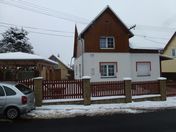 Celkový koef. KC0,73Celkový koef. KC0,73Celkový koef. KC0,73Upravená j. cena Kč/m214 374Užitná plochaVýměra pozemku.Celková cenaCelková cenaCelková cenaJednotková cenaJednotková cena142,00 m21 125 m22 800 000 Kč2 800 000 Kč2 800 000 Kč19 718 Kč/m219 718 Kč/m2Název: Rodinný důmLokalita Nejdek, Nad Tratí Použité koeficienty:   K1 Redukce pramene ceny	1,00   K2 Velikosti objektu	1,03   K3 Poloha	1,00   K4 Provedení a vybavení	0,80   K5 Celkový stav	0,80   K6 Vliv pozemku	0,90   K7 Úvaha zpracovatele ocenění	0,75 Zdroj:	vlastní databázeLokalita Nejdek, Nad Tratí Použité koeficienty:   K1 Redukce pramene ceny	1,00   K2 Velikosti objektu	1,03   K3 Poloha	1,00   K4 Provedení a vybavení	0,80   K5 Celkový stav	0,80   K6 Vliv pozemku	0,90   K7 Úvaha zpracovatele ocenění	0,75 Zdroj:	vlastní databázeLokalita Nejdek, Nad Tratí Použité koeficienty:   K1 Redukce pramene ceny	1,00   K2 Velikosti objektu	1,03   K3 Poloha	1,00   K4 Provedení a vybavení	0,80   K5 Celkový stav	0,80   K6 Vliv pozemku	0,90   K7 Úvaha zpracovatele ocenění	0,75 Zdroj:	vlastní databázeLokalita Nejdek, Nad Tratí Použité koeficienty:   K1 Redukce pramene ceny	1,00   K2 Velikosti objektu	1,03   K3 Poloha	1,00   K4 Provedení a vybavení	0,80   K5 Celkový stav	0,80   K6 Vliv pozemku	0,90   K7 Úvaha zpracovatele ocenění	0,75 Zdroj:	vlastní databáze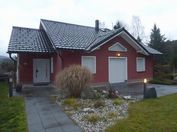 Celkový koef. KC0,44Celkový koef. KC0,44Celkový koef. KC0,44Upravená j. cena Kč/m214 042Užitná plochaVýměra pozemku.Celková cenaCelková cenaCelková cenaJednotková cenaJednotková cena122,00 m22 111 m23 850 000 Kč3 850 000 Kč3 850 000 Kč31 557 Kč/m231 557 Kč/m2Název: Rodinný důmLokalita Nejdek, Bratří Čapků Použité koeficienty:   K1 Redukce pramene ceny	0,90   K2 Velikosti objektu	0,97   K3 Poloha	1,05   K4 Provedení a vybavení	1,05   K5 Celkový stav	1,05   K6 Vliv pozemku	1,10   K7 Úvaha zpracovatele ocenění	1,15 Zdroj:	nabídka Sreality.czLokalita Nejdek, Bratří Čapků Použité koeficienty:   K1 Redukce pramene ceny	0,90   K2 Velikosti objektu	0,97   K3 Poloha	1,05   K4 Provedení a vybavení	1,05   K5 Celkový stav	1,05   K6 Vliv pozemku	1,10   K7 Úvaha zpracovatele ocenění	1,15 Zdroj:	nabídka Sreality.czLokalita Nejdek, Bratří Čapků Použité koeficienty:   K1 Redukce pramene ceny	0,90   K2 Velikosti objektu	0,97   K3 Poloha	1,05   K4 Provedení a vybavení	1,05   K5 Celkový stav	1,05   K6 Vliv pozemku	1,10   K7 Úvaha zpracovatele ocenění	1,15 Zdroj:	nabídka Sreality.czLokalita Nejdek, Bratří Čapků Použité koeficienty:   K1 Redukce pramene ceny	0,90   K2 Velikosti objektu	0,97   K3 Poloha	1,05   K4 Provedení a vybavení	1,05   K5 Celkový stav	1,05   K6 Vliv pozemku	1,10   K7 Úvaha zpracovatele ocenění	1,15 Zdroj:	nabídka Sreality.cz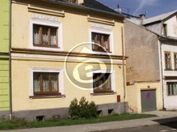 Celkový koef. KC1,28Celkový koef. KC1,28Celkový koef. KC1,28Upravená j. cena Kč/m214 130Užitná plochaVýměra pozemku.Celková cenaCelková cenaCelková cenaJednotková cenaJednotková cena190,00 m2291 m22 100 000 Kč2 100 000 Kč2 100 000 Kč11 053 Kč/m211 053 Kč/m2Výpočet porovnávací hodnoty na základě užitné plochyVýpočet porovnávací hodnoty na základě užitné plochyVýpočet porovnávací hodnoty na základě užitné plochyMinimální jednotková porovnávací cena14 042 Kč/m214 042 Kč/m2Průměrná jednotková porovnávací cena14 182 Kč/m214 182 Kč/m2Maximální jednotková porovnávací cena14 374 Kč/m214 374 Kč/m2Stanovená jednotková porovnávací cena14 006 Kč/m214 006 Kč/m2Celková užitná plocha oceňované nemovité věci149,94 m2149,94 m2Výsledná porovnávací hodnotaVýsledná porovnávací hodnota2 100 060 KčREKAPITULACE OCENĚNÍ1.1	Rodinný dům č.p. 1050	688 121,00 Kč2.1	St.p.č. 1156 k.ú. Nejdek	422 641,00 Kč2.2	P.p.č. 1445/10 k.ú. Nejdek	760 124,00 Kč2.3	P.p.č. 1445/11 k.ú. Nejdek	213 841,00 Kč	1 396 606,00 Kč3.1	Trvalé porosty	2 054,00 Kč1.1		2 100 060,00 KčPorovnávací hodnota2 100 060 Kč2 100 060 Kč2 100 060 KčZjištěná cena dle vyhlášky2 086 780 Kč2 086 780 Kč2 086 780 KčKomentář ke stanovení výsledné cenyKomentář ke stanovení výsledné cenyKomentář ke stanovení výsledné cenyZnalecká doložka:Znalecký posudek jsem podal jako znalec jmenovaný rozhodnutím Krajského soudu v Plzni ze dne 30.9.1992 pod č.j. Spr 2116/92 pro základní obor ekonomika, odvětví ceny a odhady se specializací oceňování nemovitostí.Podklady a přílohypočet stran A4 přílozeVýpis z KN z LV č. 1060 k.ú. Nejdek ze dne 3.9.20157Snímek katastrální mapy1Fotodokumentace4Mapa oblasti1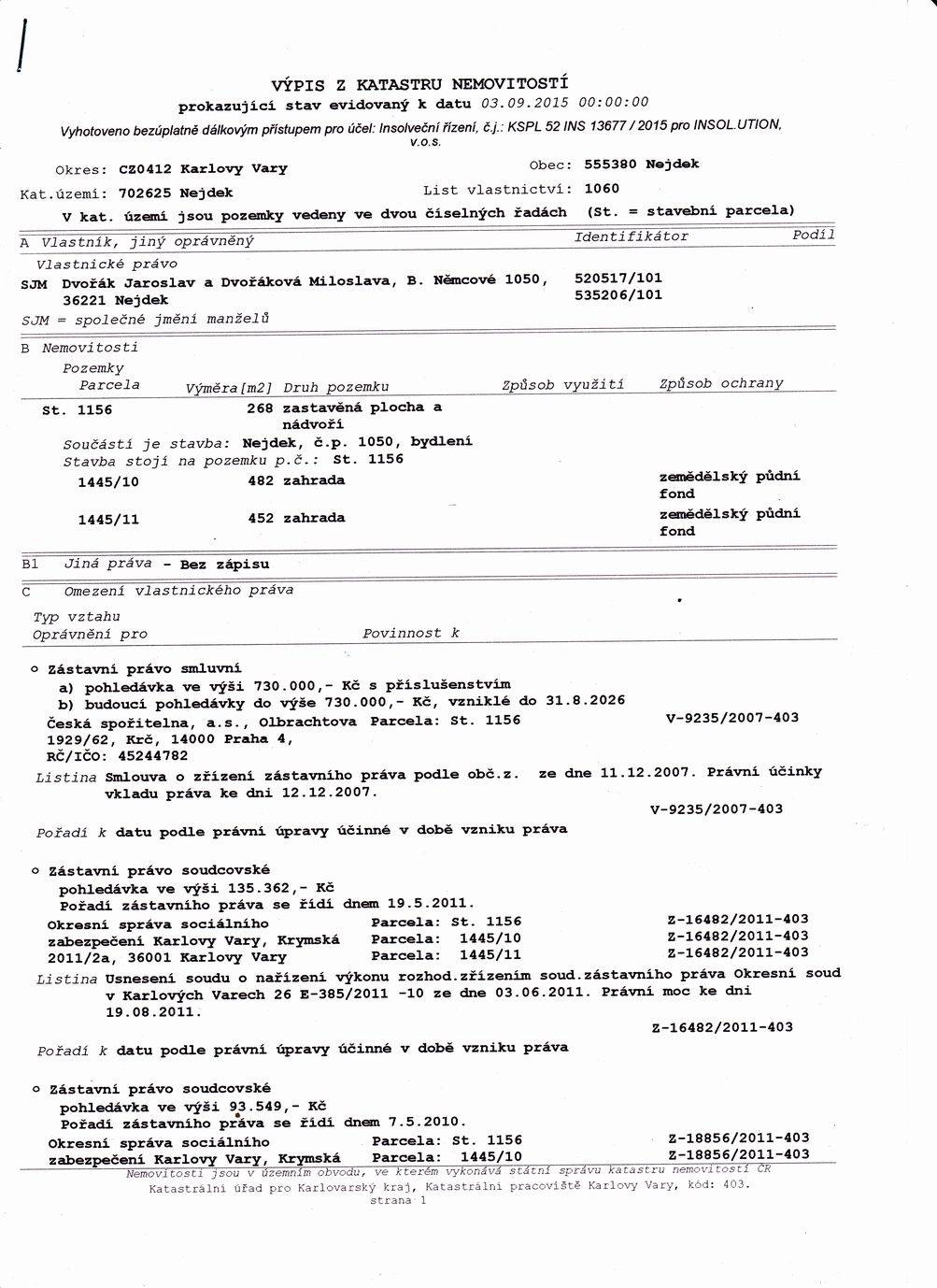 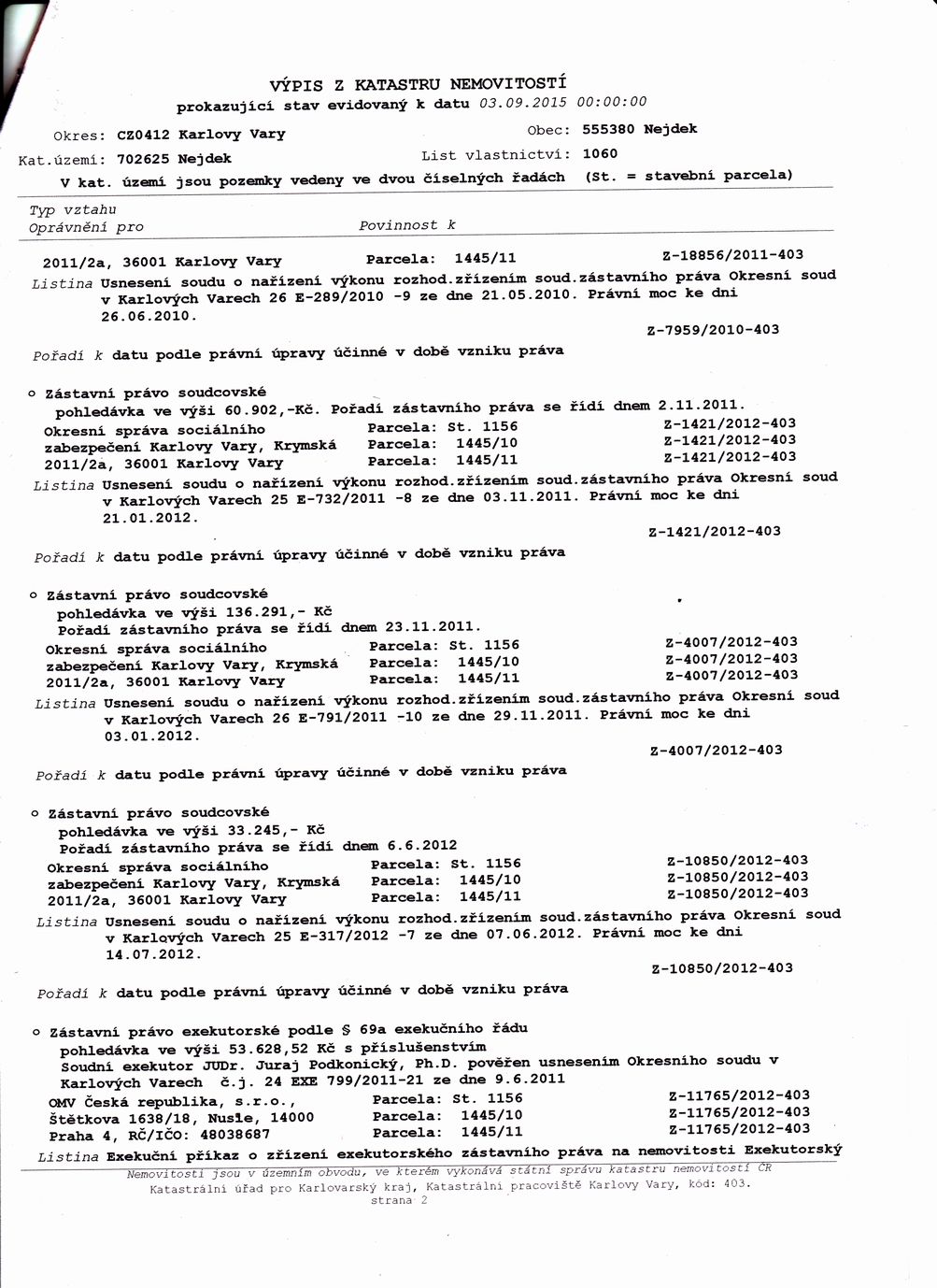 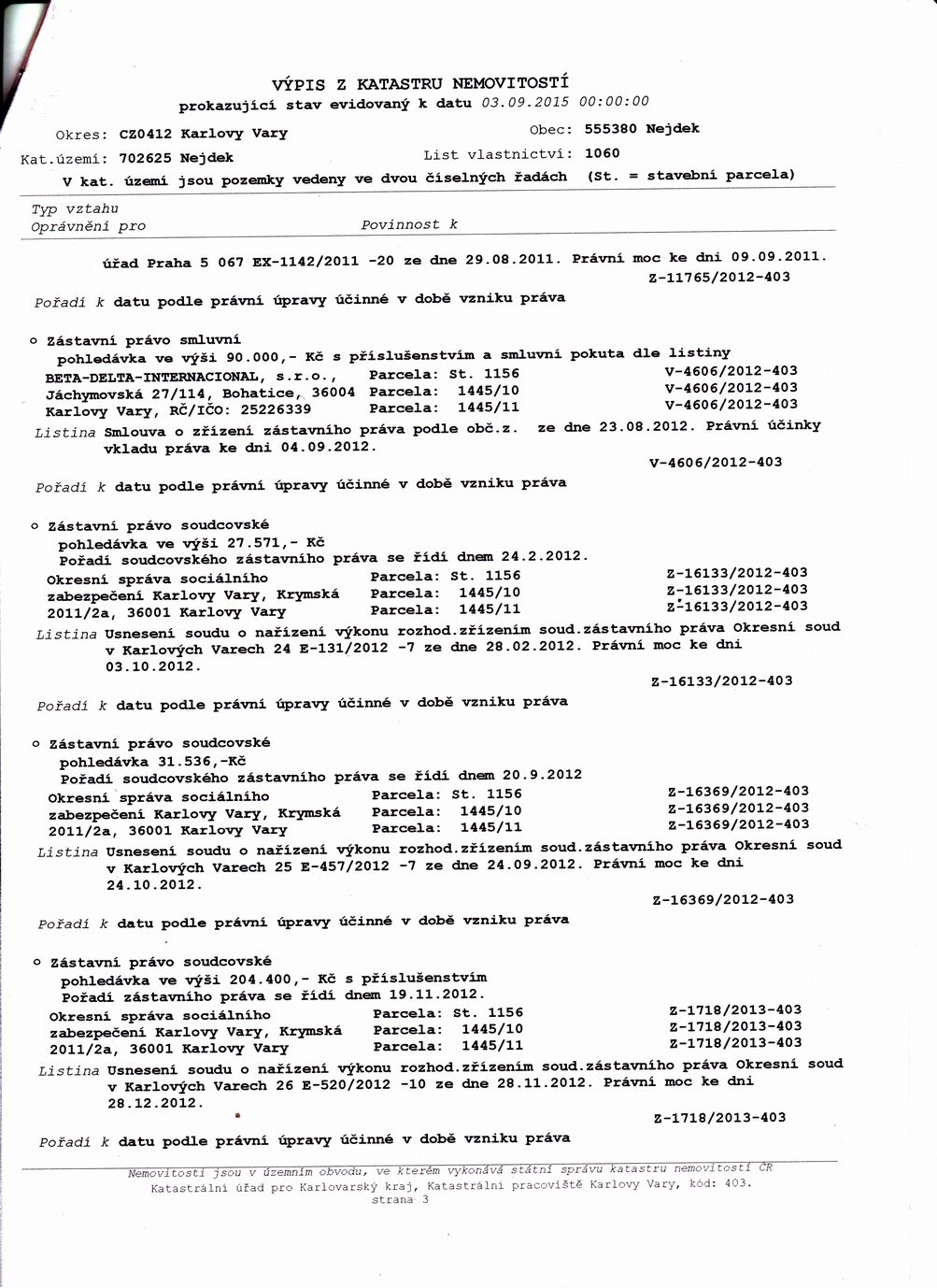 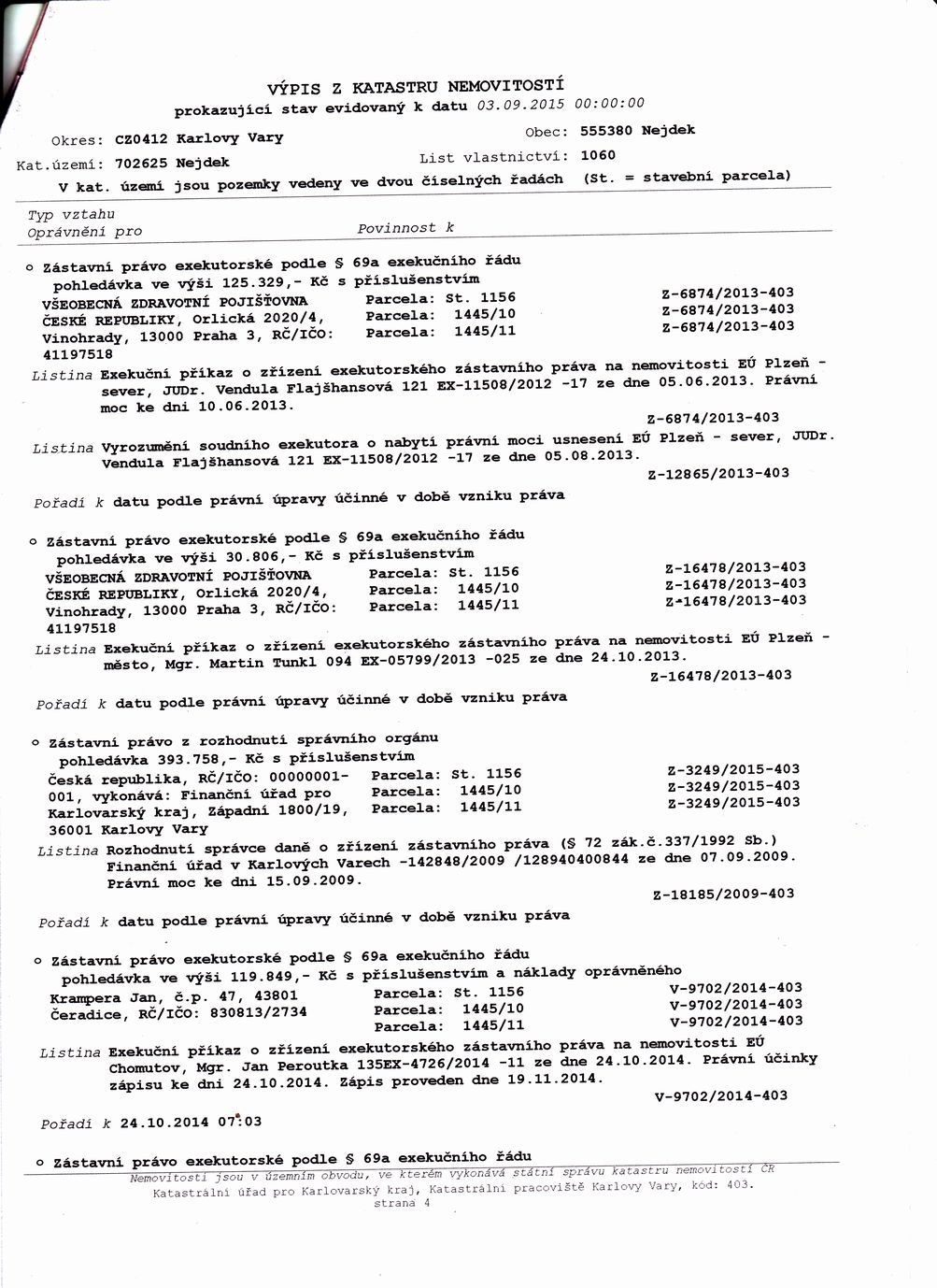 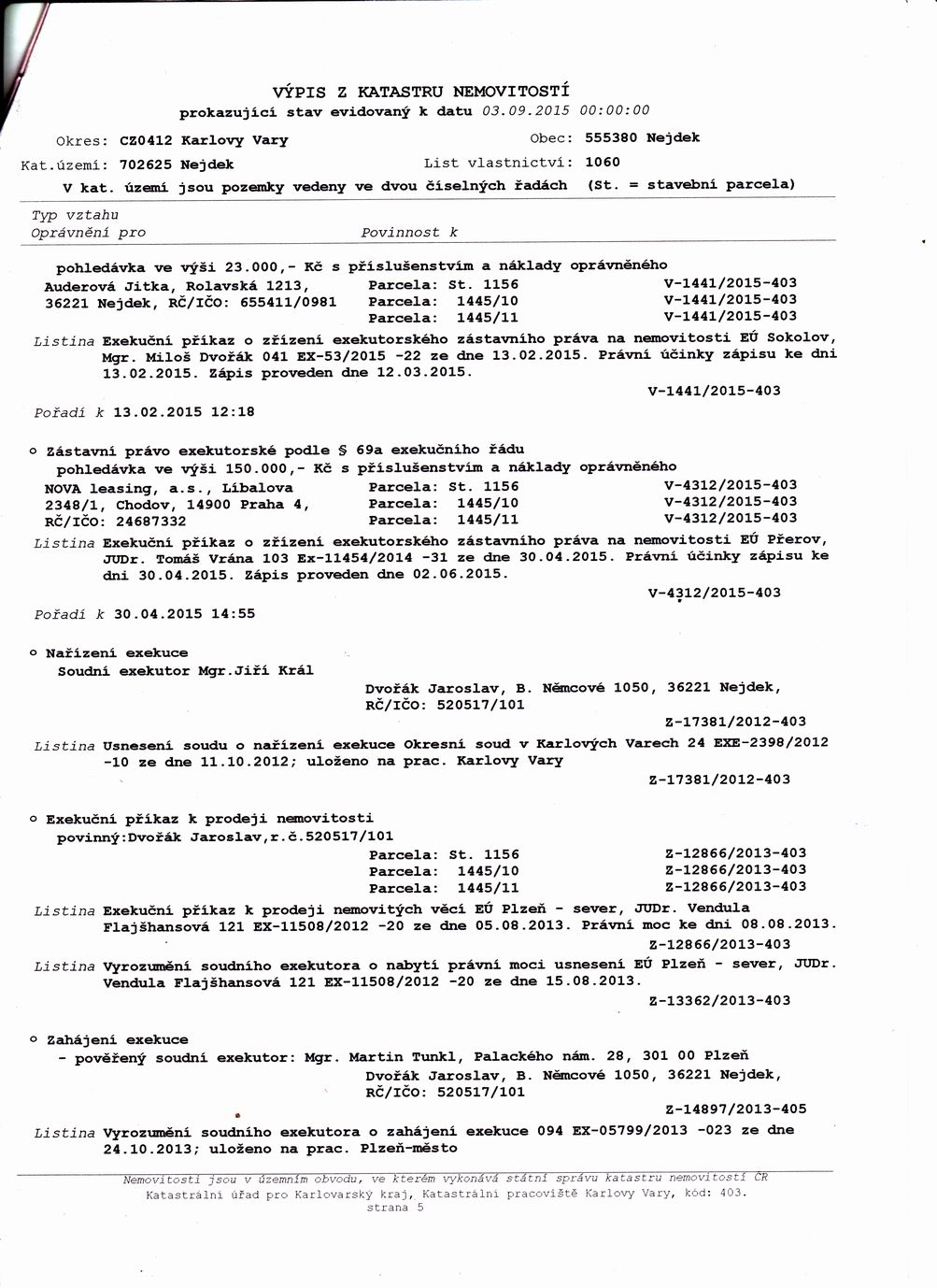 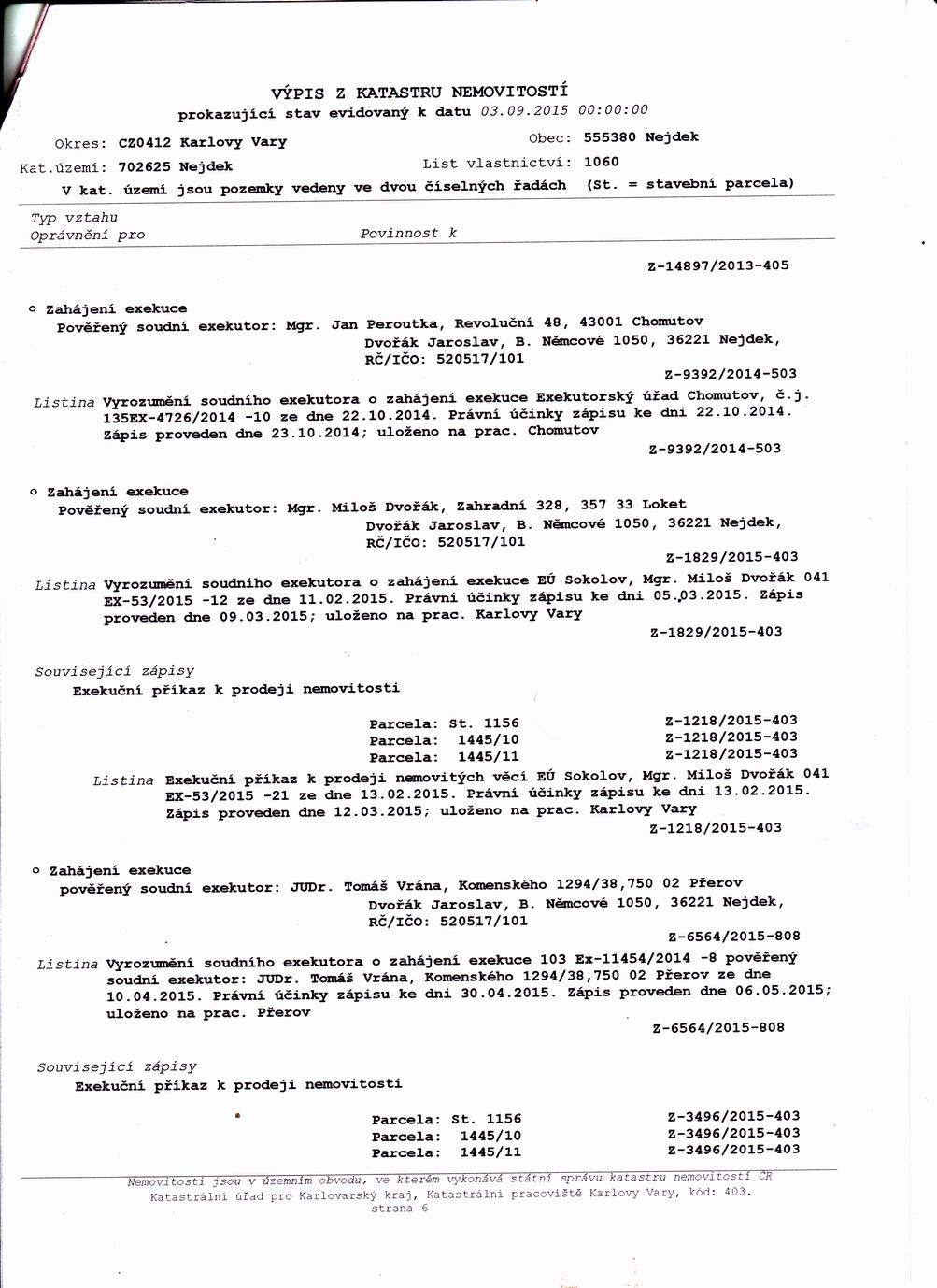 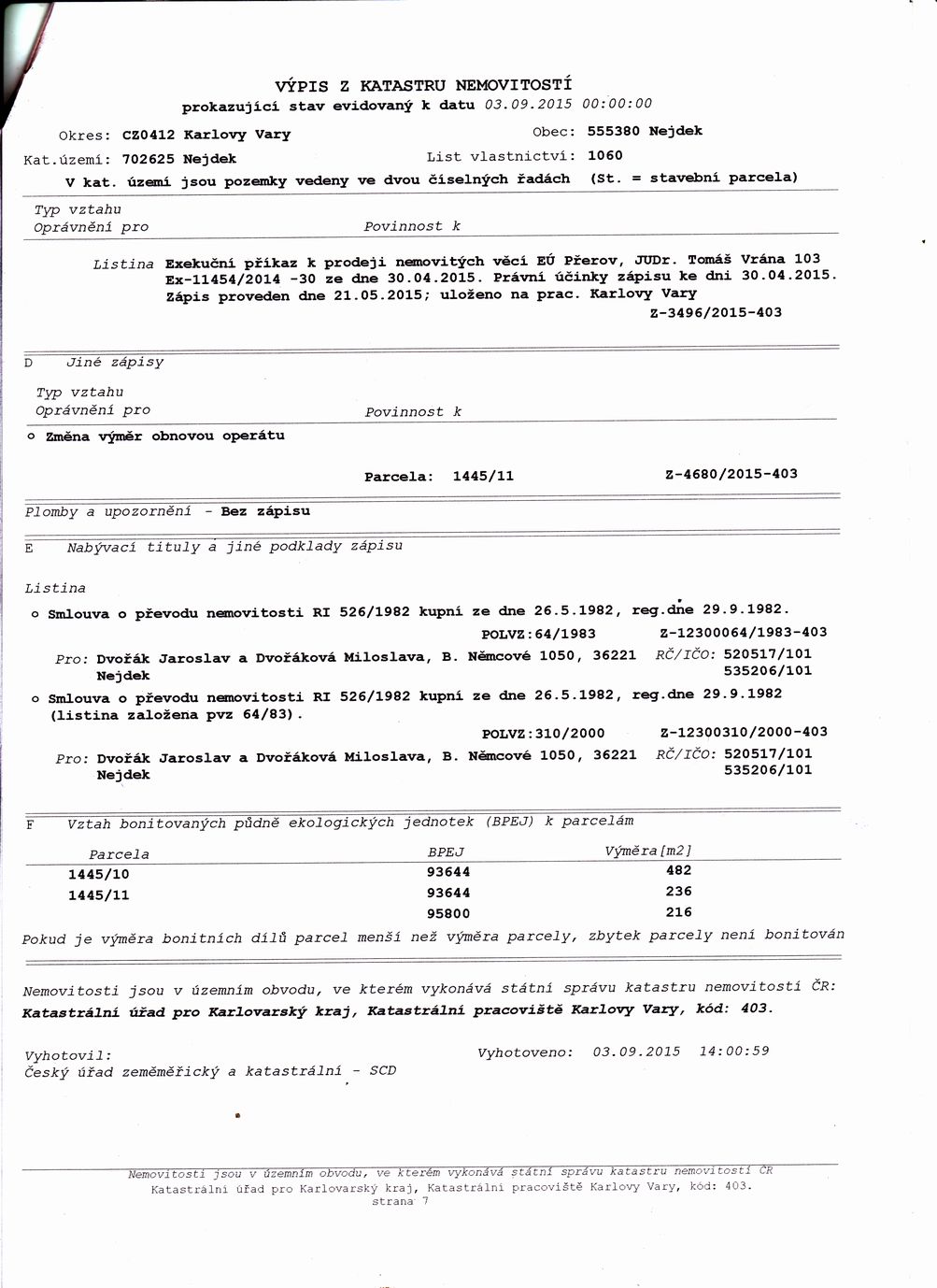 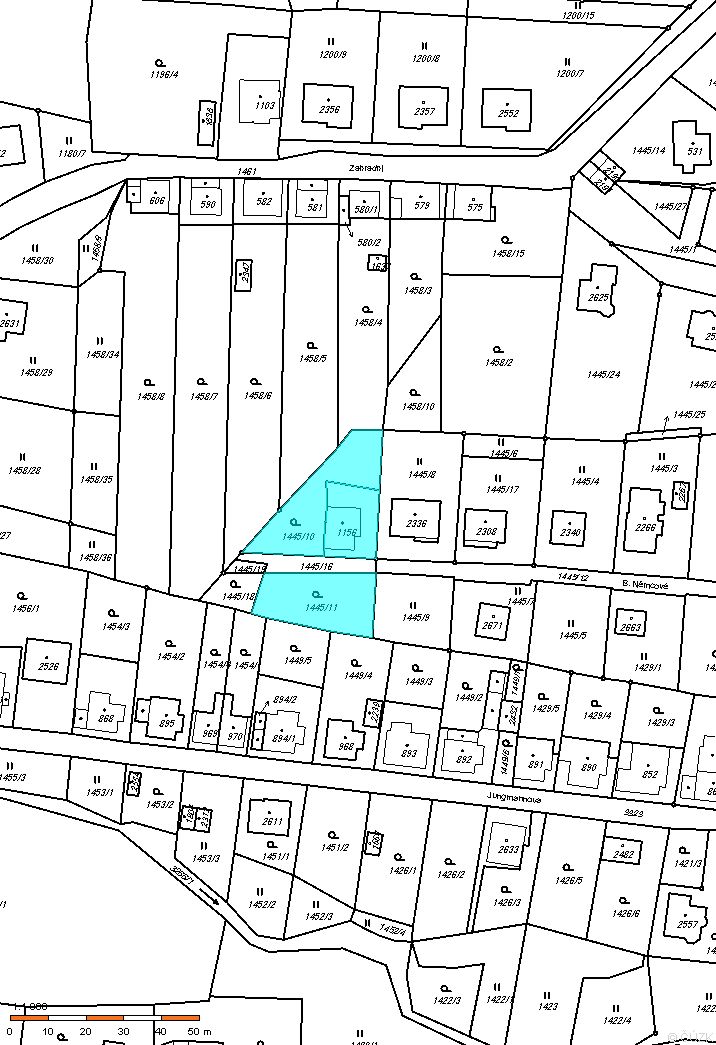 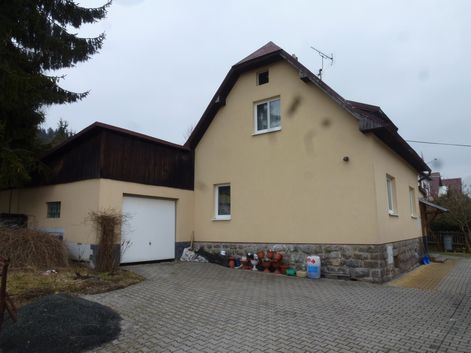 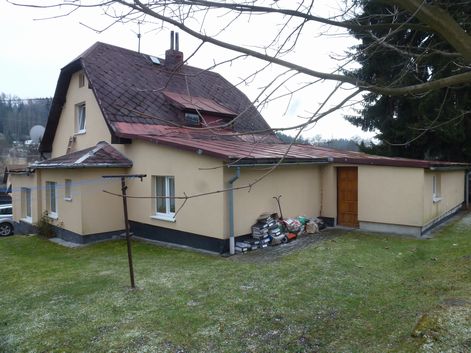 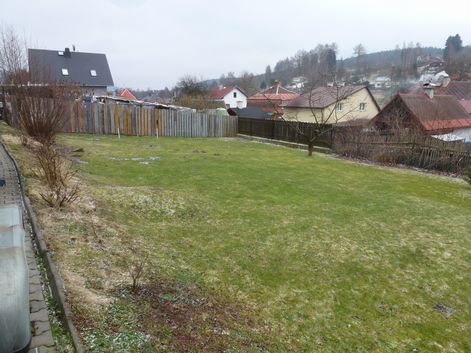 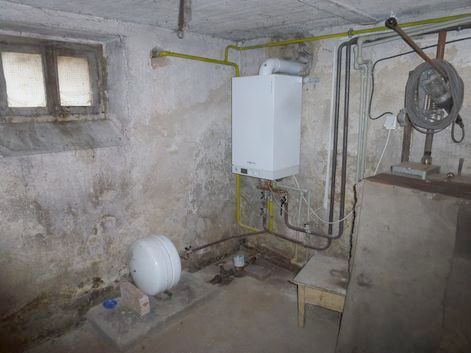 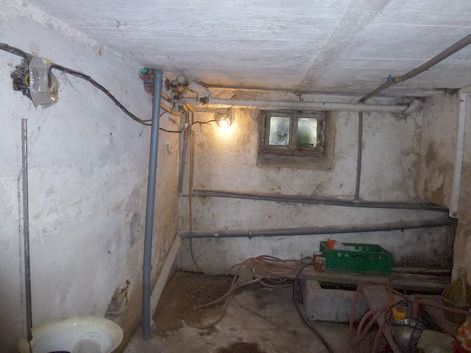 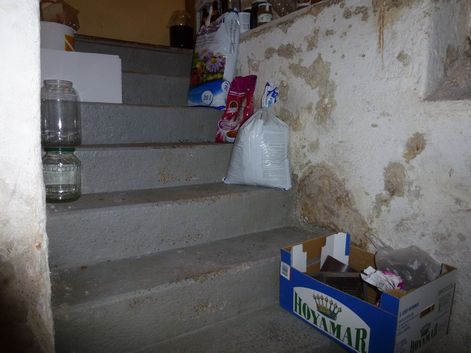 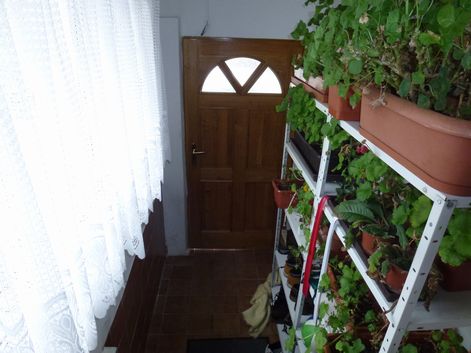 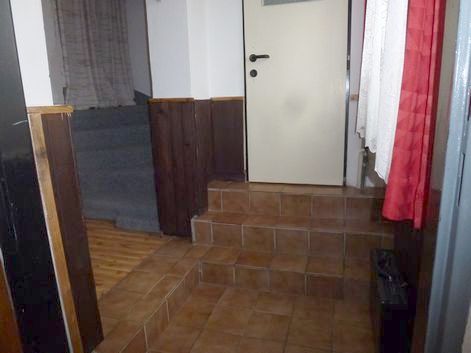 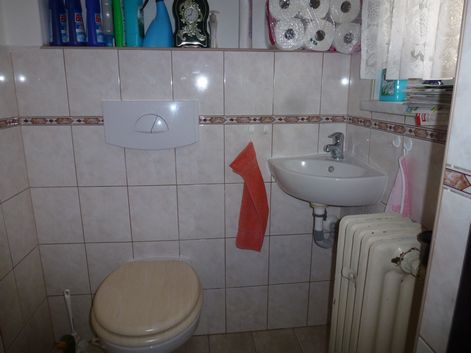 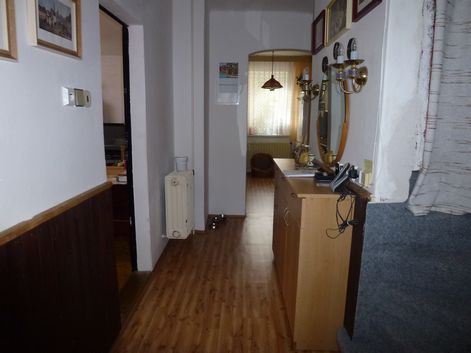 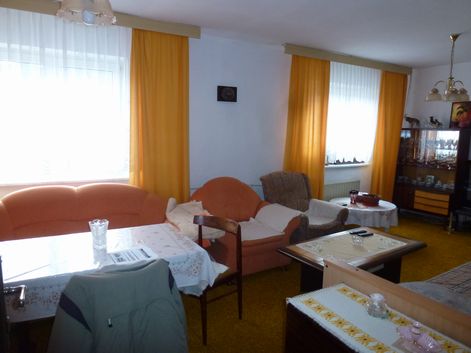 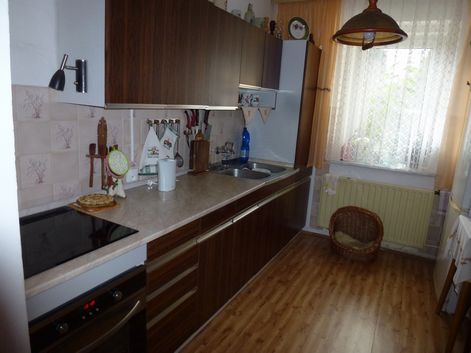 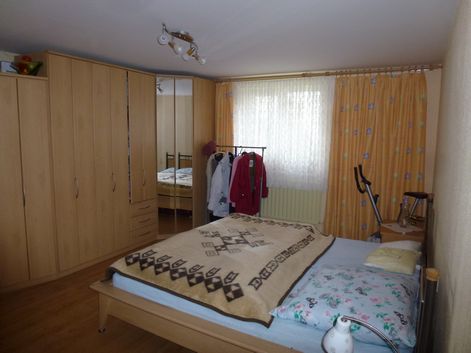 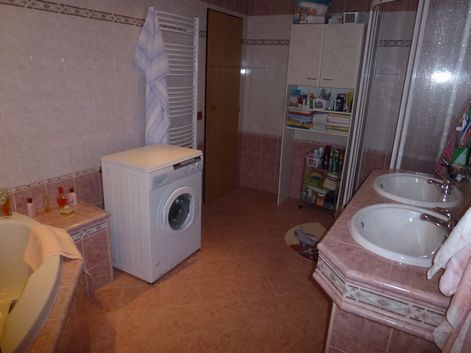 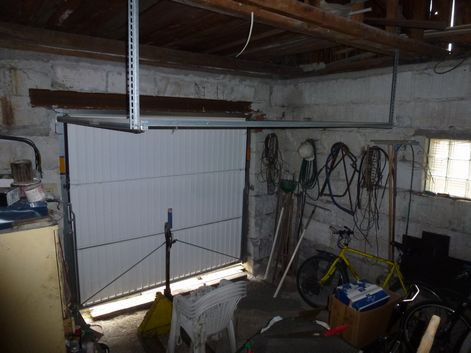 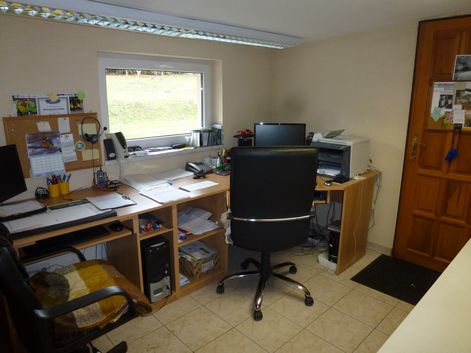 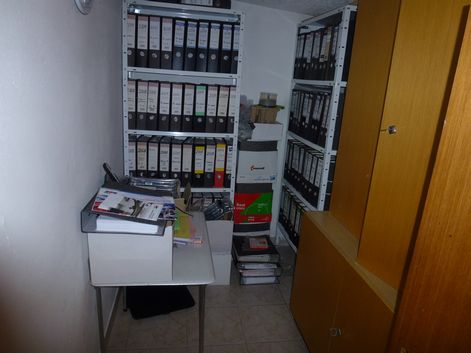 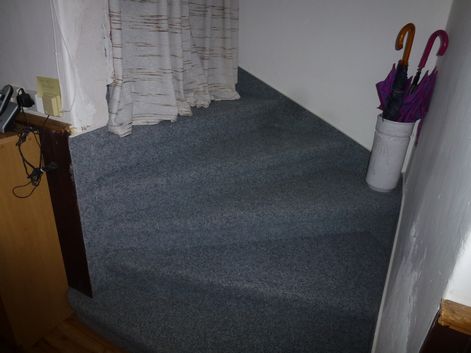 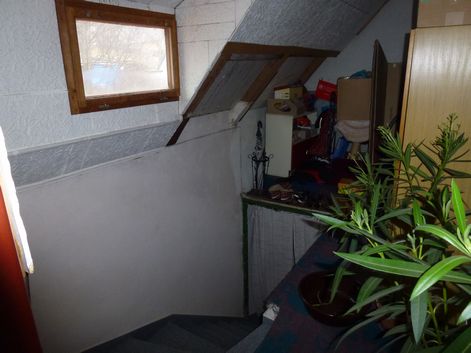 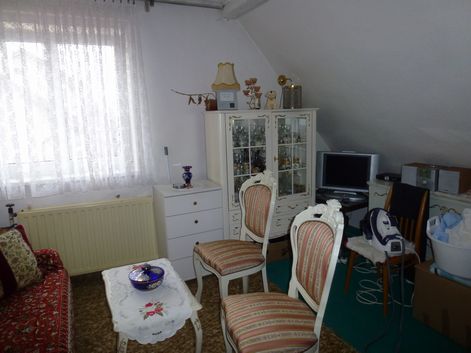 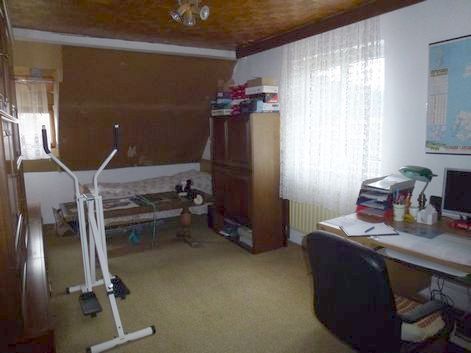 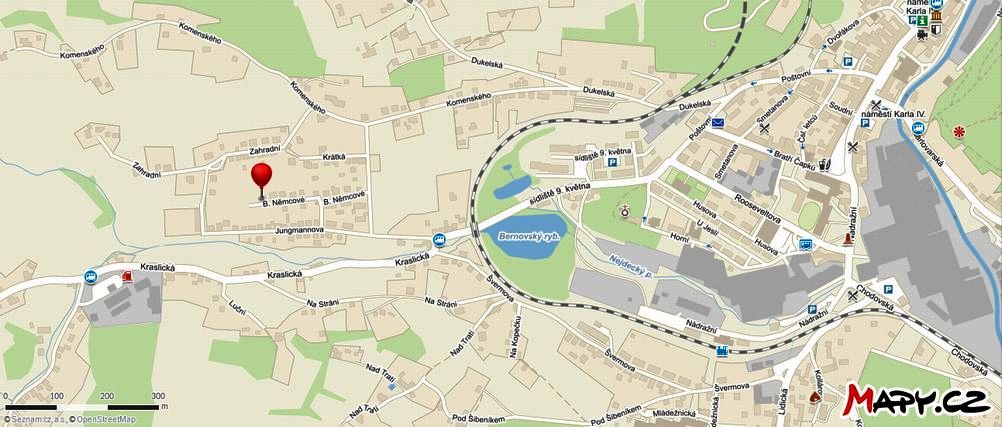 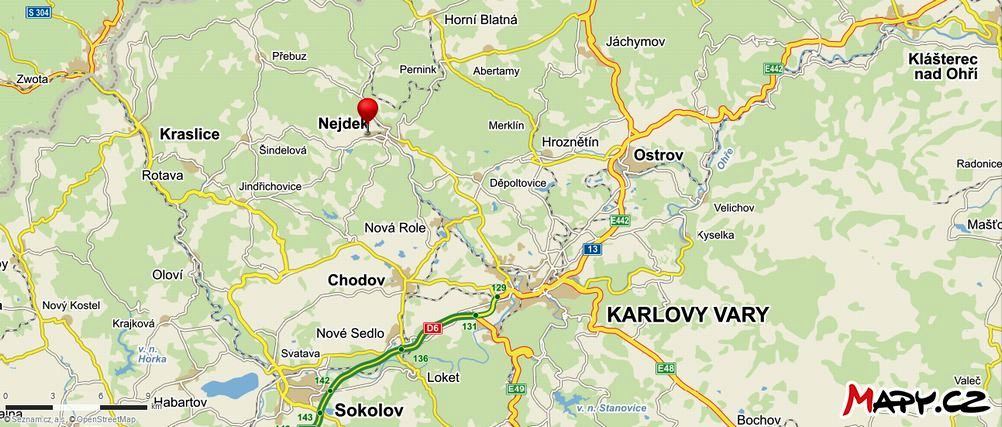 